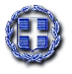                                                                      ΑΠΟΣΠΑΣΜΑΑπό το πρακτικό της με αριθμό 4/2022ΤΑΚΤΙΚΗΣ  ΜΕΙΚΤΗΣ ΣΥΝΕΔΡΙΑΣΗΣτης Κοινότητας    ΛιβαδειάςΑριθμός Απόφασης 27/2022ΘΕΜΑ: ΘΕΜΑ: «Γνωμοδότηση για μετακίνηση κάδων από την οδό Αραχώβης 4 στην διασταύρωση των οδών Διστόμου & Αγίου Φανουρίου»  Στην Λιβαδειά σήμερα 03η Μαϊου 2022 ημέρα Τρίτη  και ώρα 18.00  συνήλθε σε  τακτική μεικτή συνεδρίαση η Κοινότητα Λιβαδειάς   μετά την υπ΄αριθμ. 6903/29-04-2022  έγγραφη πρόσκληση της Προέδρου της κ. Μαρίας Σπ. Γκικοπούλου η οποία εκδόθηκε σύμφωνα  με τις διατάξεις του άρθρου 77 του Ν.4555/2018 όπως τροποποιήθηκε  από το άρθρο 184 του Ν.4635/2019,  του άρθρου 10της από 11/3/2020 Πράξης Νομοθετικού Περιεχομένου (ΦΕΚ 55/ Α/11-3-2020) & της 643/69472/24-09-2021 (ΑΔΑ ΨΕ3846ΜΤΛ6-0Ρ5) εγκυκλίου του Υπουργείου Εσωτερικών.  Η Πρόεδρος της Κοινότητας Λιβαδειάς κήρυξε την έναρξη της συνεδρίασης αφού διαπιστώθηκε ότι υπάρχει νόμιμη απαρτία, επειδή σε σύνολο ένδεκα  (11) μελών ήταν παρόντα  οκτώ  (8) μέλη , δηλαδή:            ΠΑΡΟΝΤΕΣ                                                   ΑΠΟΝΤΕΣ                                                                     1. Γκικοπούλου Μαρία                                              1. Λιναρδούτσος Νικόλαος2. Πάτρας Κων/νος                                                  2. Σκάρλας Λάμπρος3. Κατή Ιωάννα                                                       3. Ανδρίτσος Αγαμέμνονας   4.  Ροζάνας Ηλίας                                              οι οποίοι είχαν προσκληθεί   νόμιμα.                                                    5.  Πούλου-Βαγενά  Κων/να                                              6.  Καντά Ελένη                                                7.  Αλογοσκούφης Χρήστος8. Μπούκιος Ταξιάρχης              Στην συνεδρίαση  παρίστατο επίσης  μέσω τηλεδιάσκεψης με χρήση της πλατφόρμας ePresense  και η υπάλληλος  Κων/να Τσιτσοπούλου-Ρήγα  που έχει ορισθεί για την γραμματειακή υποστήριξη της Κοινότητας Λιβαδειάς με σχετική απόφαση Δημάρχου.      Εισηγούμενη η Πρόεδρος το 4ο θέμα της ημερήσιας διάταξης   έθεσε υπόψη των μελών το υπ΄αριθμ. πρωτ. 6290/16-04-2022  έγγραφο της Δ/νσης   Περιβάλλοντος, Καθαριότητας & Πρασίνου  στο οποίο αναφέρονται: Για την αρτιότερη και λειτουργικότερη εξυπηρέτηση της αποκομιδής οργανικών απορριμμάτων και ανακυκλώσιμων υλικών στο Δήμο μας, η αρμόδια υπηρεσία του Δήμου επεξεργάστηκε και καθόρισε τις θέσεις των πράσινων και μπλε κάδων στον Καλλικρατικό Δήμο Λιβαδειάς.    Κατά την εκπόνηση του σχεδίου χωροθέτησης των πράσινων και μπλε κάδων ελήφθησαν υπόψη οι σχετικές γνωμοδοτήσεις των συμβουλίων των Δημοτικών και Τοπικών Κοινοτήτων του Καλλικρατικού Δήμου Λιβαδειάς.       Η χωροθέτηση των κάδων προσωρινής αποθήκευσης απορριμμάτων και ανακυκλώσιμων υλικών εγκρίθηκε με την υπ’ αριθ. 28/2011 απόφαση της Επιτροπής Ποιότητας Ζωής Δήμου Λεβαδέων.        Με την αρ. πρωτ. 6156/14-4-2022 αίτηση, οι περίοικοι (τα ονόματα των οποίων αναγράφονται στην ανωτέρω αίτηση) προτείνουν τη μετακίνηση των κάδων από την οδό Αραχώβης αρ. 4,  στη διασταύρωση των οδών Διστόμου και Αγίου Φανουρίου.     Η Υπηρεσία μας μετά από αυτοψία που διενεργήθηκε και λαμβάνοντας υπ’ όψη τους λόγους που αναφέρονται στην ανωτέρω αίτηση, συμφωνεί με την πρόταση των δημοτών. Η Δημοτική Κοινότητα  αφού έλαβε υπόψη της:Το υπ΄αριθμ. 6290/18-04-2022 έγγραφο του Τμήματος Καθαριότητας & Ανακύκλωσης της Δ/νσης Περιβάλλοντος , Καθαριότητας & Πρασίνου  Το αίτημα των κατοίκων της περιοχής επί της οδού Αραχώβης με τα συνημμένα αυτού.Την πρόταση της Διεύθυνσης επί του αιτήματος.Τα άρθρο 84 του Ν. 4555/2018 .Το άρθρο 10 της από 11/3/2020 Πράξης Νομοθετικού Περιεχομένου (ΦΕΚ 55/ Α/11-3-2020) Την  18318/13-3-2020 (ΑΔΑ: 9ΛΠΧ46ΜΤΛ6-1ΑΕ) εγκ. του Υπουργείου Εσωτερικών.Την παρ. 3 της υπ΄αριθμ. ΔΙΔΑΔ/Φ69/133/οικ.20764/7-11-2020 εγκυκλίου του ΥΠ.ΕΣ. (ΑΔΑ: Ψ48Γ46ΜΤΛ6-ΛΣΡ) «Μέτρα & ρυθμίσεις στο πλαίσιο της ανάγκης περιορισμού της διασποράς του κορωνοϊου»Την 643/69472/24-09-2021 (ΑΔΑ: ΨΕ3846ΜΤΛ6-0Ρ5) εγκύκλιο του ΥΠ.ΕΣ.Την μεταξύ των μελών συζήτηση κατά την μεικτή συνεδρίαση σύμφωνα με το οπτικοακουστικό υλικό των συνεδριάσεων της Κοινότητας Λιβαδειάς  που βρίσκεται στο κανάλι του Δήμου στο you tube Την ψήφο των μελών της όπως αυτή  διατυπώθηκε και δηλώθηκε δια ζώσης στην συνεδρίαση.ΑΠΟΦΑΣΙΖΕΙ  ΟΜΟΦΩΝΑΕισηγείται  στην Επιτροπή Ποιότητας Ζωής , μέσω της Δ/νσης Περιβάλλοντος- Καθαριότητας & Πρασίνου,  την μετακίνηση των κάδων από την οδό Αραχώβης αρ. 4 στην διασταύρωση των οδών Διστόμου και Αγίου Φανουρίου.-	Η απόφαση αυτή πήρε αριθμό  27/2022.  Η Πρόεδρος του Συμβουλίου     της Κοιν/τας Λιβαδειάς                            Τα Μέλη    ΜΑΡΙΑ ΣΠ.ΓΚΙΚΟΠΟΥΛΟΥ                                       Πάτρας Κων/νοςΚατή ΙωάνναΡοζάνας Ηλίας                                                                                                                                                                                                                                         Πούλου-Βαγενά Κων/ναΚαντά Ελένη Αλογοσκούφης ΧρήστοςΤαξ. Μπούκιος                                                                                                                                                                                                                                                                                                                                                                                                                             ΠΙΣΤΟ ΑΠΟΣΠΑΣΜΑ                                          ΛΙΒΑΔΕΙΑ  05/05/2022                                                 Η ΠΡΟΕΔΡΟΣ                                         ΜΑΡΙΑ ΣΠ. ΓΚΙΚΟΠΟΥΛΟΥ